Устав Совета обучающихсяИнститута Экономики и Менеджмента БГТУ им.В.Г. Шухова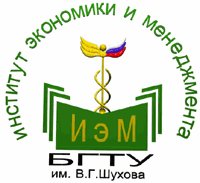          Мы, учащиеся Института Экономики и Менеджмента БГТУ им. В.Г. Шухова, стремимся к тому, чтобы все студенты университета были увлеченно заняты общественной жизнью, имели активную жизненную позицию, развивали личные качества и навыки через реализацию своих идей и возможностей на благо студенчества.Официальное название: Совет обучающихся Института Экономики и Менеджмента БГТУ им.В.Г. Шухова (далее - Совет).Место нахождения: Россия, 308012, г.Белгород, ул.Костюкова 46, БГТУ им. В. Г. ШуховаОсновополагающим документом, регламентирующим деятельность Совета обучающихся Института Экономики и Менеджмента БГТУ им.В.Г. Шухова (далее –Совета), является Устав Совета обучающихся (далее Устав).Устав определяет миссию, цели, задачи, общие положения и организационную структуру Совета.Устав принят: 2010г.Устав доработан: февраль 2019г.Глава 1. Цели и задачиСовет преследует следующие цели и решает следующие задачи:1.1.Цель – организация системной работы и проведение мероприятий по приоритетным функциональным направлениям общественной жизни.1.1.1.Учебно-административное направление (проведение конкурсов, составление рейтингов для выявления лучших учащихся, предоставление учащимся информации о возможности дополнительного образования и т.п.).1.1.2.Научное направление (организация конференций, круглых столов и научных семинаров, систематизация информации о возможности научных публикаций и участия в научных проектах и т.п.).1.1.3.Социальное направление (сотрудничество с комиссией профкома БГТУ им.В.Г. Шухова для материальной помощи, представлении к премированию учащихся за отличные успехи в обучении и активно участвующих в общественной жизни, систематизации информации об отдыхе и лечении в санаториях, пансионатах и т.п.).1.1.4.Бытовое направление (участие в работе комиссий по мониторингу состояния общежитий института, ведение информационного банка данных о проживающих в общежитии, поддержание общественного порядка в общежитии, мониторинг состояния учебных аудиторий, предприятий общественного питания на территории факультета, условий проживания в общежитии и т.п.).1.1.5.Спортивное направление (проведение соревнований, организация секций и спортивных клубов по интересам, предоставление учащимся информации о чемпионатах и возможностях для занятия физкультурой и спортом вне института, распространение билетов на спортивные мероприятия, освещение спортивных достижений института и пр.).1.1.6.Культурно-массовое направление (проведение институтских мероприятий, поддержка институтской команды КВН, предоставление информации и организация посещений музеев, театров, выставок, дискотек, экскурсий и т.п.).1.2.Цель – представление интересов учащихся перед администрацией института, а также на межвузовском, государственном и международном уровнях.Задачи:1.2.1.Консультирование учащихся по вопросам их прав и обязанностей, предоставление учащимся информации о механизмах защиты их прав и ответственности за нарушение норм поведения в университете.1.2.2.Создание и совершенствование механизма конструктивного взаимодействия Совета с администрацией института по всем уровням системы управления института (деканат, кафедры, и другие административные подразделения).1.2.3.Участие членов Совета в деятельности по подготовке документов, касающихся стратегически важных для ВУЗа решений, проблем общественной жизни, прав учащихся, в решении вопросов дисциплинарной ответственности учащихся (административное взыскание, отчисление из вуза за нарушение правил внутреннего распорядка, аморальные поступки, порочащие высокое звание учащегося Белгородского государственного технологического университета им. В.Г. Шухова).1.2.4.Проведение мероприятий, направленных на налаживание и укрепление межинститутских, межвузовских связей; обмен опытом с общественными организациями других институтов БГТУ им. В.Г. Шухова.1.3.Цель – организация системной работы по совершенствованию механизмов функционирования Совета на уровне учебного подразделения.Задачи:1.3.1.Проведение межкурсовых и межгрупповых соревнований и конкурсов в сочетании с укреплением общего корпоративного, братского духа института.1.3.2.Формирование механизмов мотивации учащихся к активной общественной работе на местах (в группах и общежитии) и усилению роли представителей (старост) групп и общежития.1.4.Цель – содействие реализации внутреннего потенциала учащихся.Задачи:1.4.1.Информирование учащихся о возможностях Совета для реализации общественных инициатив, проведение консультаций по механизму их реализации и помощь в организации.1.4.2.Привлечение учащихся к активному участию в различных сферах общественной жизни института.1.5.Цель – повышение эффективности учебного процесса в институте.Задачи:1.5.1.Содействие деканату, кафедрам и другим подразделениям института в проводимых ими мероприятиях.1.5.2.Проведение мероприятий для анализа эффективности и повышения уровня учебно-воспитательного процесса (опросы, рейтинги, конкурсы, круглые столы, встречи с работодателями – представителями бизнеса и государственного сектора и т.п.).1.5.3.Организация встреч и консультаций учащихся с профессорско-преподавательским составом, администрацией и выпускниками института.1.5.4.Выработка предложений по повышению качества учебного процесса с учетом требований рынка, научных и профессиональных интересов учащихся. Представление этих предложений администрации института для их дальнейшего развития и внедрения на практике.1.5.5.Организация мероприятий, направленных на формирование цельной высоконравственной личности учащегося (поддержка ветеранов, участие в благотворительных акциях, встречи с ведущими деятелями науки, культуры и искусства и др.).1.6.Цель – формирование активной жизненной и гражданской позиции учащихся.Задачи:1.6.1.Организация мероприятий, направленных на формирование системного мышления учащихся, развитие навыков выражения и отстаивания своих взглядов (дискуссионные клубы, конкурсы ораторского искусства и т.д.).1.6.2.Организация мероприятий, направленных на расширение образовательного и культурного кругозора учащихся (экскурсии, выставки, лекции и т.д.).1.6.3.Организация мероприятий, направленных на формирование уважительного отношения к различным культурам и укрепление межнациональных отношений (вечера национальных культур, концерты, встречи и т.д.).1.6.4.Организация встреч с представителями общественности, органов государственной власти и молодежных организаций по проблемам, интересующим учащихся.1.6.5.Проведение мероприятий, направленных на формирование уважительного отношения к истории института и способствующих сохранению, укреплению и развитию традиций.1.7.Цель – пропаганда здорового образа жизни.Задачи:1.7.1.Организация и проведение разнообразных спортивных соревнований и конкурсов.1.7.2.Организация мероприятий, направленных на разъяснение последствий и предотвращение наркомании, алкоголизма и табакокурения.1.8.Цель – создание эффективного информационного поля.Задачи:1.8.1.Создание и поддержка информационных носителей Совета.1.8.2.Своевременное размещение на информационных носителях Совета информации, касающейся различных аспектов общественной жизни института.Глава 2. Общие положения2.1.Совет обучающихся  – это общественное объединение студентов Института Экономики и менеджмента, которое является добровольным, самоуправляемым, некоммерческим формированием, созданным по инициативе учащихся, на основе общности их интересов для реализации миссии, общих целей и задач, указанных в настоящем Уставе.2.2.Совет осуществляет свою деятельность на основе гласности и публичной отчетности о результатах своей деятельности.2.3.Совет для достижения уставных целей в сотрудничестве с Советом обучающихся университета, осуществляет любые виды деятельности, ограниченные данным Уставом, и руководствуется законодательством Российской Федерации, законодательством города Белгород, Уставом БГТУ им. В.Г Шухова. 2.4.Совет по своей организационно-правовой форме является органом общественной самодеятельности, действующим на территории  БГТУ им. В.Г. Шухова. 2.5.Совет не имеет над собой вышестоящих органов или организаций и является самоуправляемой структурой в системе управления Института Экономики и Менеджмента. Совет имеет право входить в ассоциации с другими организациями только на равных правах.2.6.Высшим органом управления Совета является Отчетная или Отчетно-выборная конференция участников Совета (далее Конференция).2.7.Совет Института Экономики и Менеджмента заключают Соглашение о сотрудничестве (далее – Соглашение) в соответствии с Положением Института Экономики и Менеджмента. Соглашение регламентирует порядок и процедуры взаимоотношения сторон. Соглашение принимается на Конференции.2.8.Совет не является юридическим лицом. Совет использует материальные, финансовые и иные ресурсы института в порядке, предусмотренном Соглашением, а также другие внебюджетные источники.2.9.Совет имеет право самостоятельно разрабатывать и принимать на Конференции символику организации, к которым относятся логотип, флаг, печать, гимн, бланк.Глава 3. Участники3.1.Участниками Совета являются учащиеся Института Экономики и Менеджмента, поддерживающие миссию, цели и задачи Совета и (или) добровольно участвующие в его мероприятиях без обязательного оформления условий своего участия.3.2.Лица, внесшие значительный вклад в развитие Совета принимаются в число «Почетных участников Совета обучающихся» на Конференции.3.3.Участие в деятельности Совета является общественной работой на благо коллектива учащихся Института Экономики и Менеджмента и носит безвозмездный характер.3.4.Участники Совета (далее Участники) имеют право:– выбирать и быть избранными в органы Совета;– выступать с личными инициативами по развитию Совета Института     Экономики и Менеджмента и получать поддержку по их реализации;– выступать с предложениями по совершенствованию работы Совета;– созвать внеочередную Конференцию Совета, заручившись поддержкой более 20% участников Совета;– использовать возможности Совета для самореализации.3.5.Участники Совета обязаны соблюдать положения Устава и иных нормативных документов Совета.Глава 4. Структура Совета4.1.Совет – самоуправляемая структура. Для эффективной организации своей деятельности формирует представительные органы управления.4.2.Органы управления Совета формируются на выборно-назначаемой основе.4.2.1.Формирование органов управления Совета проводится раз в год.4.2.2.Срок полномочий органов управления Совета до момента их нового формирования.4.3.Конференция является высшим органом управления Совета.Глава 5. Конференция5.1.Конференция созывается два раза в год в сроки, за исключением первого созыва.5.2.Информация о дате проведения и повестке дня Конференции доводится до участников и размещается на информационных носителях Совета (сайт, печатные издания, информационные стенды и др.) не позднее, чем за неделю до ее проведения.5.3.Делегаты Конференции проходят регистрацию. Каждый зарегистрированный делегат при голосовании обладает правом одного голоса.5.4.К исключительной компетенции Конференции относятся:– принятие Устава;– решение о внесении поправок в Устав;– избрание Председателя Совета;– избрание двух Заместителей председателя Совета;– решение о присвоении звания «Почетный участник Совета».5.5.В повестку дня Конференции в обязательном порядке включаются следующие вопросы:– отчет Председателя о деятельности Совета за полгода, за исключением первого созыва;– обсуждение отчета Председателя;– принятие резолюции по отчету, содержащей оценку деятельности Совета и предложения по его развитию;5.6.Решения на Конференции принимаются тайным голосованием простым большинством голосов.5.7.Решения о принятии Устава принимаются тайным голосованием.5.8.Решения Конференции считаются легитимными в случае регистрации не менее половины от общего числа делегатов Конференции.5.9.Председатель избирается на Отчетно-выборной Конференции из числа зарегистрированных кандидатов.6.1.Кандидатом на пост Председателя может быть любой участник Совета.6.2.На пост Председателя может быть избрано одно и то же лицо более двух раз.6.3.Председатель готовит публичный отчет о проделанной работе два раза в год.6.4.Председатель назначает и освобождает от должности Первого заместителя председателя.6.5.Председатель назначает Первого заместителя председателя на время своего отсутствия исполняющим обязанности Председателя.6.6.Для обеспечения своих функций Председатель может формировать и иные подразделения (секретариат, пресс-службу, и т.д.).Глава 7. Заключительные положения7.1.Устав вступает в силу на следующий день после принятия текста Устава на Конференции учащихся Института Экономики и Менеджмента.7.2.Поправки к Уставу рассматриваются на очередных Конференциях учащихся Института Экономики и Менеджмента и принимаются в установленном порядке.7.3.Реорганизация и (или) ликвидация органа общественной самодеятельности осуществляется по решению Конференции.